Gráfico I: Distribuição dos tipos de sepse do estudo, Hospital Universitário Antônio Pedro, Rio de Janeiro, 2008-2012.
                                  Precoce                  Precoce e                  Tardia 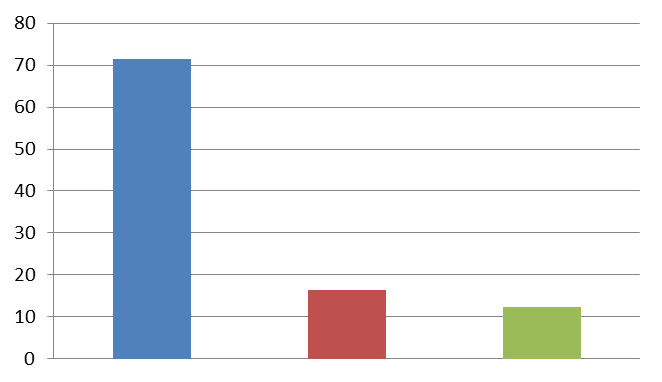                                                     Tardia                       Fonte: Pesquisa direita, 2015.Tabela I: Características dos recém-nascidos com muito baixo peso ao nascer com Sepse neonatal, Hospital Universitário Antônio Pedro, Rio de Janeiro, 2008-2012Fonte: Pesquisa direita, 2015.Tabela II: Características dos recém-nascidos de acordo com diagnóstico de sepse (precoce e outras), Hospital Universitário Antônio Pedro, Rio de Janeiro, 2008-2012Fonte: Pesquisa direita, 2015.Tabela III: Procedimentos assistenciais invasivos realizados nos recém-nascidos com muito baixo peso ao nascer com sepse neonatal, de acordo com o diagnóstico de sepse, Hospital Universitário Antônio Pedro, Rio de Janeiro, 2008-2012Fonte: Pesquisa direita, 2015CaracterísticaMédiaDesvio PadrãoIdade gestacional (semanas)30,512,4Peso de nascimento (gramas)1.176,1126,5Apgar 1º min62Apgar 5º min81Frequência (%)Gênero feminino55,1Parto cesáreo75,5Adequado para a idade gestacional73,5Óbito 10,2CaracterísticaSepse precoce (n=35)MédiaOutras sepses*(n=14)MédiaIdade gestacional(semanas)3030Peso de nascimento(gramas)1.1601.060Frequência (%)Gênero feminino 54,357,1Parto cesáreo 77,171,4Adequado para a idade gestacional 77,164,3Óbito 8,614,3CaracterísticaSepse precoce (n=35)      N                     %Sepse precoce (n=35)      N                     %Outras sepses⃰ (n=14)       N                  %Outras sepses⃰ (n=14)       N                  %Aspiração da VA na sala de parto2674,3     857,1Intubação traqueal na sala de parto925,7      535,7Intubação traqueal na UTI1131,4      750Cateter umbilical arterial25,7        321,4Cateter umbilical venoso925,7      321,4Uso de PICC2674,3       1392,8Acesso venoso periférico3085,7       1285,7